After downloading the MOU, please complete the following instructions:Update the Submitting Entity section to your entity name and addressE.g., 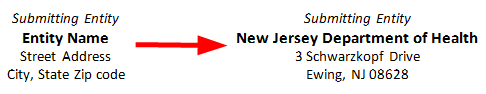 Have an authorized signatory sign SECTION 5: SIGNATURESSave the MOU as a PDFEmail the signed MOU to RSTCLIRsupport@mayo.edu with the subject of “SIGNED MOU“The CLIR support team will complete the following steps:Rename the MOU to the corresponding location name within CLIRE.g., “USA-NJ MOU” for New Jersey Department of HealthHave a Mayo official designated by our legal department sign the MOU within 5 business daysRegister a copy of the signed MOU with Mayo’s legal department and store a readily accessible copy with other CLIR documentationReply to all recipients of the “SIGNED MOU“ email with the new subject of “EXECUTED MOU“, including the MOU signed by both entities*NOTE:  While we are not accepting modifications at this time, if you have future suggested changes, please send email RSTCLIRsupport@mayo.edu with the subject of “SUGGESTED MOU REVISIONS“.